Publicado en Madrid el 19/10/2018 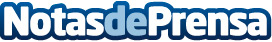 Vectio patrocina INVESTructuras como empresa experta en el asesoramiento a concesionariasEste congreso se celebrará el próximo 23 de octubre en Madrid y contará con más de 40 speakers que debatirán, entre otros temas, la liberación de los peajesDatos de contacto:AutorNota de prensa publicada en: https://www.notasdeprensa.es/vectio-patrocina-investructuras-como-empresa Categorias: Automovilismo Madrid Eventos Recursos humanos Industria Automotriz Construcción y Materiales http://www.notasdeprensa.es